Ahoj šesťáci,doufám, že se máte hezky. Posílám Vám další materiály do přírodopisu. Podívejte se, prosím, opět na prezentaci – tentokrát na téma „Vztahy mezi organismy“. Poté si nalepte a vytiskněte zápis. Vypadá sice složitě, ale až na pár nových slovíček jsou to věci, které už znáte z prvního stupně, takže se ničeho nebojte.  Nakonec si zkuste vyplnit opakování (to si pak nalepte zezadu do sešitu).Přeji Vám pěkný den a hlavně hodně zdraví.Mgr. Alena Nezvalová✂OPAKOVÁNÍ – VZTAHY MEZI ORGANISMYNapiš ke každému ekosystému 1 příklad.VODNÍ EKOSYSTÉM ____________________SUCHOZEMSKÝ EKOSYSTÉM ____________________PŘIROZENÝ (PŘÍRODNÍ) EKOSYSTÉM ____________________UMĚLÝ EKOSYSTÉM ____________________Spoj (různými barvami) dvojice, které k sobě patří.PRODUCENTI	houby, bakterie (rozkládají těla uhynulých producentů, konzumentů na jednoduché látky → produkt  rozkladu se vrací zpět do oběhu → opět k využití)KONZUMENTI 			zelené rostliny, sinice (fotosyntéza = schopnost živit sami sebe)ROZKLADAČI 	živočichové, nemohou vytvářet živiny (přijímají je v potravě → konzumují rostliny a živočichy)Doplň názvy vztahů mezi organismy._________________ = výhodné soužití dvou různých organismů, které si vzájemně prospívají_________________ = vztah lovce (predátora) a kořisti, vztah je výhodný pouze pro lovce_________________ = soužití mezi cizopasníkem (parazitem) a jeho hostitelem (tomu odebírá živiny)8.Vztahy mezi organismyEkosystém = soustava neživé části přírody a živých organismů (zahrnuje všechny organismy na určitém území a jejich vzájemné vztahy)Ekosystémy	→ přirozené = přírodní (prales, bez zásahu člověka)→ umělé (park, pole, …)→ vodní (potok, řeka, rybník, moře, oceán, …)→ suchozemské (les, louka, pole, …)Potravní vztahy = vzájemné vztahy organismů nejen k prostředí, ale i mezi sebou navzájem → potravní řetězec (jeden    organismus slouží jako potrava druhému organismu) → základ neustálého oběhu látek v přírodě- tři skupiny organismů (uvádějící energii do oběhu): producenti, konzumenti, rozkladačia) producenti – zelené R, sinice (fotosyntéza = schopnost živit sami sebe)b) konzumenti – Ž, nemohou vytvářet živiny (přijímají je v potravě → konzumují R, Ž)                                                                                     c) rozkladači = reducenti, destruenti – houby, bakterie (rozkládají těla uhynulých producentů, konzumentů na jednoduché látky → produkt  rozkladu se vrací zpět do oběhu → opět k využití)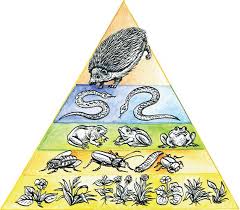 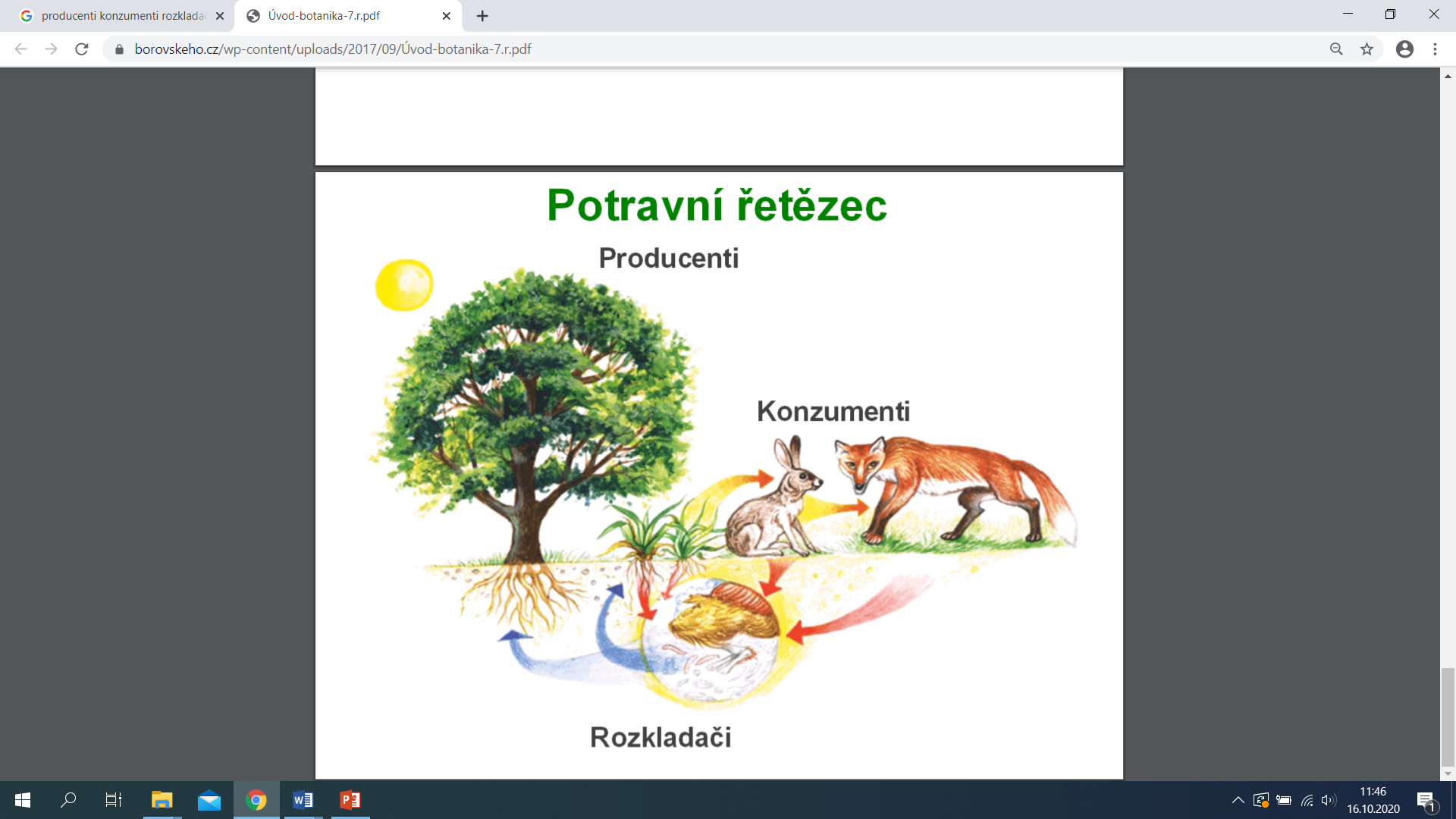 Potravní pyramida = grafické vyjádření potravního řetězceDalší vztahy mezi organismy:Symbióza → výhodné soužití dvou různých organismů, které si vzájemně prospívají (klaun očkatý + sasanka)Predace → vztah lovce (predátora) a kořisti, vztah je výhodný pouze pro lovce, loví pouze živou kořist (slunéčko sedmitečné loví mšice, vlaštovka loví hmyz)Parazitismus → soužití mezi cizopasníkem a jeho hostitelem, parazit odebírá hostiteli živiny → poškozuje ho (tasemnice, jmelí)